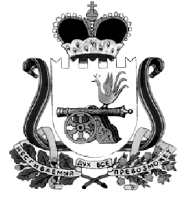 СОВЕТ ДЕПУТАТОВХИСЛАВИЧСКОГО ГОРОДСКОГО ПОСЕЛЕНИЯ ХИСЛАВИЧСКОГО РАЙОНА СМОЛЕНСКОЙ ОБЛАСТИРЕШЕНИЕот 12.03.2019г.                                                                                                             №155О внесении изменений в Правила землепользования и застройки муниципального образования Хиславичское городское поселение Хиславичского района Смоленской областиВ соответствии с Градостроительным кодексом Российской Федерации, Земельным кодексом Российской Федерации, Федеральным законом от 06.10.2003 № 131-ФЗ «Об общих принципах организации местного самоуправления в Российской ФедерацииСовет депутатов Хиславичского городского поселения Хиславичского района Смоленской области РЕШИЛ:1.Внести в Правила землепользования и застройки муниципального образования Хиславичского городского поселения Хиславичского района Смоленской области, утвержденные решением Совета депутатов муниципального образования Хиславичского городского поселения Хиславичского района Смоленской области от 29.10.2009г. №24 (в редакции: №47 от 07.08.2012г.; №32 от 28.04.2016г.; №66 от 28.03.2017г.) следующие изменения:1.1. Пункт «Основные» таблицы 9.1.1 статьи 9 главы 3 дополнить подпунктом 3.1 следующего содержания «Строительство гаража».1.2. Пункт «Основные» таблицы 9.1.2 статьи 9 главы 3 дополнить подпунктом 22.1 следующего содержания «Строительство гаража».1.3. Пункт «Основные» таблицы 9.1.3 статьи 9 главы 3 дополнить подпунктом 41.1 следующего содержания «Строительство гаража».1.4. Пункт «Основные» таблицы 9.1.4 статьи 9 главы 3 дополнить подпунктом 59.1 следующего содержания «Строительство гаража».2. Настоящее решение опубликовать в газете «Хиславичские известия» и разместить на официальном сайте Администрации муниципального образования «Хиславичский район» Смоленской области http://hislav.admin-smolensk.ru в сети Интернет.3.Настоящее решение вступает в силу после официального опубликования в газете «Хиславичские известия».Глава муниципального образованияХиславичского городского поселенияХиславичского района Смоленской области                                              О.Б. Маханек